بسم الله الرحمن الرحيماختبار منتصف الفصل الدراسي الثالث – (الدور الأول) – للعام الدراسي 1444هـ  السؤال الأول : فهم المقروء :      الماء ضروري للحياة، وحاجة الإنسان إليه لا تقل أهمية عن حاجته إلى الهواء والغذاء ونور الشمس، وفي العالم مناطق يتوافر فيها الماء ومناطق تفتقر إليه. ومن الطريف أن نعلم أن ثلاثة أرباع سطح الأرض تغطيه المياه، ولكن معظمها غير صالحة للاستعمال المباشر، إما لوجود أكثرها في المحيطات والبحار  وهي مالحة، أو لأنها عذبة كامنة في أعماق الأرض على مسافات سحيقة أو لأنها جليد، أما مياه الأنهار والبحيرات العذبة فمعرضة للتلوث في المناطق الصناعية مما يجعلها غير صالحة للشرب. ونتيجة لكل ذلك فقد اتجهت بلاد العالم إلى البحث عن الطرق المناسبة لتحلية ماء البحار والمحيطات ويوجد في العالم – الآن – مئات المصانع لتحلية المياه، ويقع أكثرها في النصف الشرقي من الأرض ويقع أكبرها على شاطئ الخليج العربي في مدينة الجبيل بالمملكة العربية السعودية. وتهتم المملكة بالاستفادة من مياه البحر وذلك لتوفير المياه للسكان وللاستعمال في الأغراض الزراعية، وهي تستخدم الطرق العلمية الحديثة لتحلية الماء منها طريقة التقطير وطريقة التجميد وطريقة التحليل الكهربي وغيرها ،وطريقة التقطير هي أكثر الطرق شيوعا في تحلية الماء وهي التي تستخدم في الكويت والمنطقتين الشرقية والغربية من المملكة العربية السعودية، وأساس هذه الطريقة هو تبخير الماء المالح ثم تكثيفه فيتحول إلى ماء عذب.   السؤال الثاني  : الصنف اللغوي  :  السؤال الثالث :الوظيفة النحوية    السؤال الرابع  :الأسلوب اللغوي   ـــــــــــــــــــــــــــــــــــــــــــــــــــــــــــــــــــــــــــــــــــــــــــــــــــــــــــــــــــــــــــــــــــــــــــــــــــــــــــــــــــــــــــــــــــــــــــــــــــــــــــــــــــــــــــــــــــــــــ  السؤال الخامس : الرسم الإملائي   :    ** اختر الإجابة الصحيحة :                                                                                 السؤال السادس  : الرسم الكتابي :      اكتب ما يلي بخط الرقعةتأخذ المياه طعمها المعتاد ومذاقها المستطاب ما دامت المواد الذائبة قليلة فيها........................................................................................................................................................................................................................................................................................................................................................................................................................................................................................................................................................................................................................................................................................................................................................................................................................................................................................................................................................................   ـــــــــــــــــــــــــــــــــــــــــــــــــــــــــــــــــــــــــــــــــــــــــــــــــــــــــــــــــــــــــــــــــــــــــــــــــــــــــــــــــــــــــــــــــــــــــــــــــــــــــــــانتهت الأسئلةإعداد قناة التعلم التفاعلينموذج الإجابة https://youtu.be/05W0kUSaQ88رابط التليجرام https://t.me/tdsglالمملكة العربية السعوديةوزارة التعليمإدارة التعليم .................مدرسة : ......................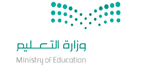 المادة : لغتي الخالدةالصف : الأول  المتوسطالزمن : ساعتان اسم الطالب: ........................................................................................................الصف: الأول   المتوسط (    )سالمهارةالمهارةالدرجة الدرجة بالأرقامالدرجة بالأحرفالمصححالمراجعالمدقق1فهم المقروءفهم المقروء52الصنف اللغويالصنف اللغوي33الوظيفة النحويةالوظيفة النحوية34الأسلوب اللغويالأسلوب اللغوي35الرسم الإملائيالرسم الإملائي36الرسم الكتابيالرسم الكتابي3المجموع النهائيالمجموع النهائي202051- إن مياه الأنهار والبحيرات العذبة صالحة للشرب: 1- إن مياه الأنهار والبحيرات العذبة صالحة للشرب: 1- إن مياه الأنهار والبحيرات العذبة صالحة للشرب: أ – مطلقا         ب- إذا لم تتعرض للتلوث           جـ ـ في المناطق الصناعية       2- إن مصنع الجبيل لتحلية المياه يعد أكبر مصانع التحلية في ......   2- إن مصنع الجبيل لتحلية المياه يعد أكبر مصانع التحلية في ......   2- إن مصنع الجبيل لتحلية المياه يعد أكبر مصانع التحلية في ......   أ – المملكة العربية السعودية  ب- الخليج العربي جـ العالم  3- المملكة العربية السعودية تهتم بالاستفادة من مياه البحر ....  3- المملكة العربية السعودية تهتم بالاستفادة من مياه البحر ....  3- المملكة العربية السعودية تهتم بالاستفادة من مياه البحر ....  أ – لتوفير المياه للسكان   ب- لزراعة الأرض  جـ ـ كلاهما صواب    4 – أكثر الطرق شيوعا في تحلية ماء البحر هي طريقة: ....4 – أكثر الطرق شيوعا في تحلية ماء البحر هي طريقة: ....4 – أكثر الطرق شيوعا في تحلية ماء البحر هي طريقة: ....أ – التجميد     ب- التقطير        جـ - التحليل الكهربي            5 – العنوان المناسب للنص هو: "   5 – العنوان المناسب للنص هو: "   5 – العنوان المناسب للنص هو: "   أ – فوائد المياه     ب- أنواع المياه جـ - تحلية المياه          1- من أسماء الإشارة المعربة:  1- من أسماء الإشارة المعربة:  1- من أسماء الإشارة المعربة:  أ – هذا – هؤلاء ب- هذان - هاتان جـ ـ ذلك – تلك 2- الجملة التي اشتملت على اسم إشارة للمكان البعيد:  2- الجملة التي اشتملت على اسم إشارة للمكان البعيد:  2- الجملة التي اشتملت على اسم إشارة للمكان البعيد:  أ- هنا نشأ أجدادي.ب – هناك نشأ أجدادي.جـ ـ هنالك نشأ أجدادي.3- " .......آبائي قوم كرام."                               (أكمل باسم إشارة للقريب)  3- " .......آبائي قوم كرام."                               (أكمل باسم إشارة للقريب)  3- " .......آبائي قوم كرام."                               (أكمل باسم إشارة للقريب)  أ- هؤلاءب ـ أولئك جـ ـ ذلك  1 - حدّد المضاف إليه في المثال التالي: ماء المطر يروي الزرع.  1 - حدّد المضاف إليه في المثال التالي: ماء المطر يروي الزرع.  1 - حدّد المضاف إليه في المثال التالي: ماء المطر يروي الزرع.  أ - ماءب- المطر          د ـ الزرع2- حدد علامة جر المضاف إليه في المثال التالي: في التأني حماية لأرواح المسافرين.  .2- حدد علامة جر المضاف إليه في المثال التالي: في التأني حماية لأرواح المسافرين.  .2- حدد علامة جر المضاف إليه في المثال التالي: في التأني حماية لأرواح المسافرين.  .أ - الكسرة الظاهرة.       ب- الكسرة المقدرة.      د ـ الياء.3- قامت مديرة المدرسة بتكريم أخيك.  إعراب "أخيك "3- قامت مديرة المدرسة بتكريم أخيك.  إعراب "أخيك "3- قامت مديرة المدرسة بتكريم أخيك.  إعراب "أخيك "نعت مجرور وعلامة جره الياء مضاف إليه مجرور وعلامة جره الياء مفعول به منصوب وعلامة نصبه الياء   31 – إن الماء النقي نعمة يجدر بنا المحافظة عليها.    نوع الجملة:1 – إن الماء النقي نعمة يجدر بنا المحافظة عليها.    نوع الجملة:1 – إن الماء النقي نعمة يجدر بنا المحافظة عليها.    نوع الجملة:أ – خبرية منفيةب- طلبية منفيةجـ ـ خبرية مثبتة2-قال تعالى " إن أنكر الأصوات لصوت الحمير".        الآية السابقة جملة اسمية مؤكدة 2-قال تعالى " إن أنكر الأصوات لصوت الحمير".        الآية السابقة جملة اسمية مؤكدة 2-قال تعالى " إن أنكر الأصوات لصوت الحمير".        الآية السابقة جملة اسمية مؤكدة أ- بمؤكد واحد ب – بمؤكدين جـ - بثلاثة مؤكدات. 3- ما المياه الملوثة إلا مصدر تلوث للبيئة.              حول الجملة المنفية إلى مثبتة 3- ما المياه الملوثة إلا مصدر تلوث للبيئة.              حول الجملة المنفية إلى مثبتة 3- ما المياه الملوثة إلا مصدر تلوث للبيئة.              حول الجملة المنفية إلى مثبتة أ – ليست المياه الملوثة إلا مصدر تلوث للبيئة. ب- هل المياه الملوثة إلا مصدر تلوث للبيئة.     جـ ـ إن المياه الملوثة مصدر تلوث للبيئة.    31- تكتب الهمزة المتوسطة على الألف إذا كانت الهمزة :1- تكتب الهمزة المتوسطة على الألف إذا كانت الهمزة :1- تكتب الهمزة المتوسطة على الألف إذا كانت الهمزة :1- تكتب الهمزة المتوسطة على الألف إذا كانت الهمزة :أ-ساكنة وما قبلها مضمومةب-مفتوحة وما قبلها ساكند - مضمومة وما قبلها مفتوحةد - مضمومة وما قبلها مفتوحة2- يا طالب العلم (  ) ما أكثر فوائده (  ) علامات الترقيم المناسبة في القوسين:2- يا طالب العلم (  ) ما أكثر فوائده (  ) علامات الترقيم المناسبة في القوسين:2- يا طالب العلم (  ) ما أكثر فوائده (  ) علامات الترقيم المناسبة في القوسين:2- يا طالب العلم (  ) ما أكثر فوائده (  ) علامات الترقيم المناسبة في القوسين:أ – ( . ) ( ؟ )ب – (،) (! )د ـ ( ،)  ( . ) د ـ ( ،)  ( . ) 3 - كلمة (وطأة ) كتبت الهمزة على الألف لأنها مفتوحة وما قبلها .........3 - كلمة (وطأة ) كتبت الهمزة على الألف لأنها مفتوحة وما قبلها .........3 - كلمة (وطأة ) كتبت الهمزة على الألف لأنها مفتوحة وما قبلها .........3 - كلمة (وطأة ) كتبت الهمزة على الألف لأنها مفتوحة وما قبلها .........أ – مفتوحب- مكسور          ب- مكسور          د ـ ساكن